25.05.23  В рамках реализации плана мероприятий ДДТТ  Атаева Н.А.  педагог  изобразительного искусства провела  конкурс   рисунков на  асфальте  по темам: «Нужные знаки»,«Светофор - наш друг», «Безопасная дорога».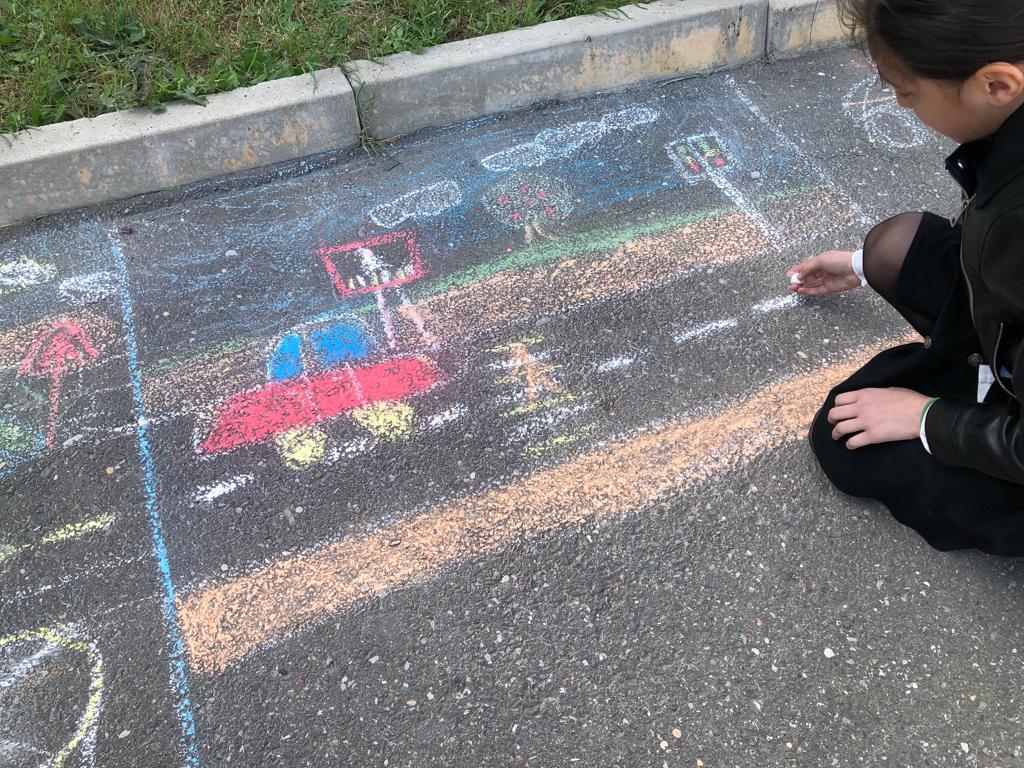 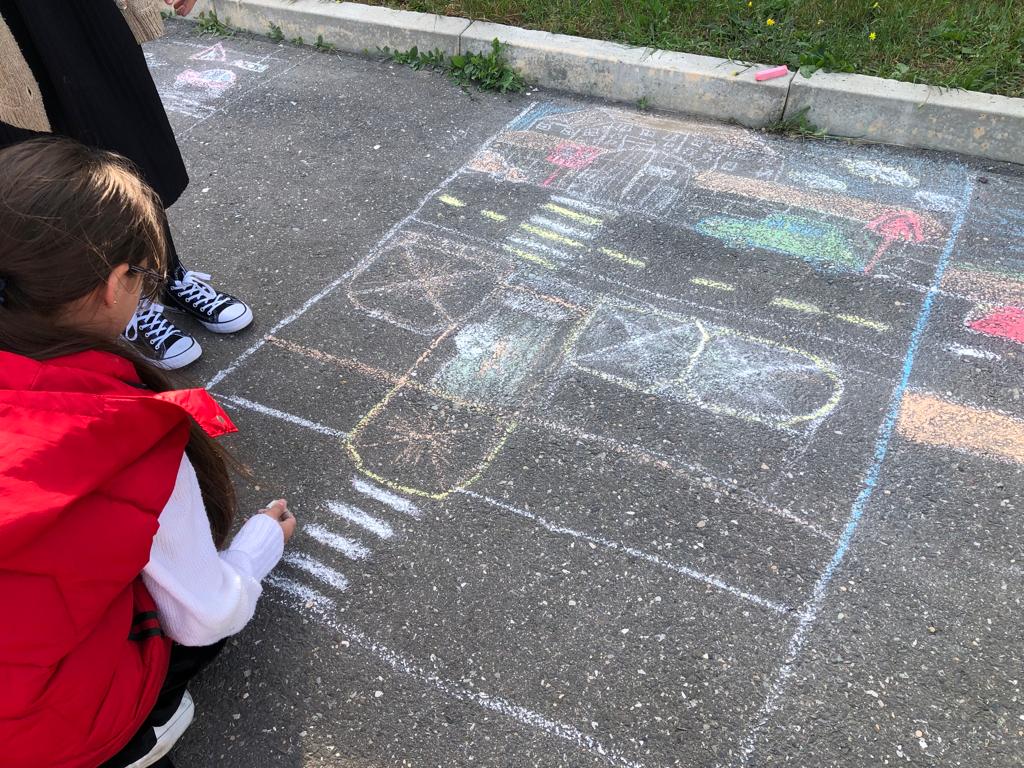 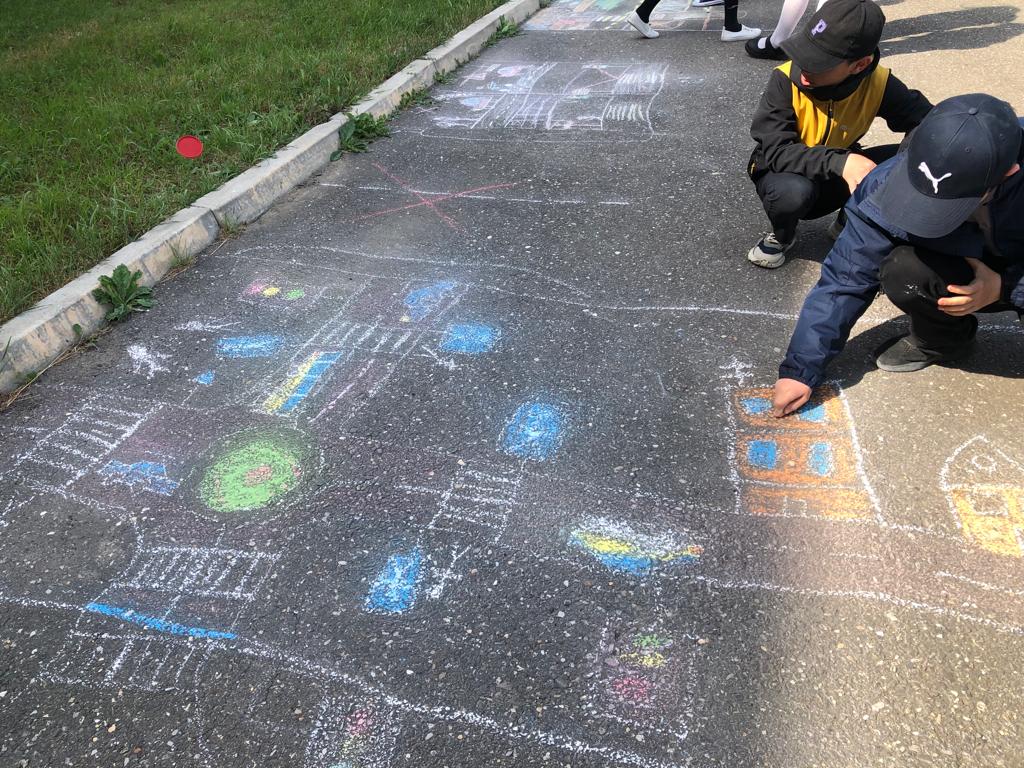 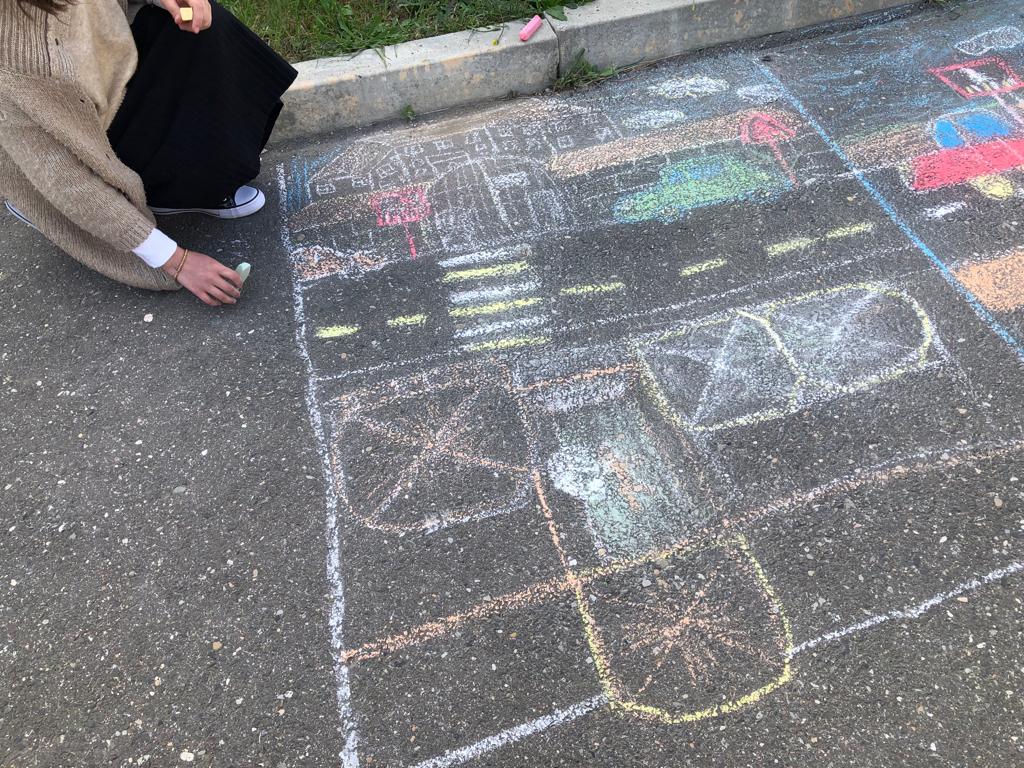 